4.3 The Reproduction System allows the production of offspring4.3 The Reproduction System allows the production of offspring4.3 The Reproduction System allows the production of offspring4.3 The Reproduction System allows the production of offspringBefore you learned…Now you will learn…Define the following words.Menstruation:  ________________________________________________________________________ __________________________________________________________________________________________________________________________________________________________________________Fertilization: __________________________________________________________________________ __________________________________________________________________________________________________________________________________________________________________________Embryo: _____________________________________________________________________________ __________________________________________________________________________________________________________________________________________________________________________Fetus: _______________________________________________________________________________ __________________________________________________________________________________________________________________________________________________________________________Define the following words.Menstruation:  ________________________________________________________________________ __________________________________________________________________________________________________________________________________________________________________________Fertilization: __________________________________________________________________________ __________________________________________________________________________________________________________________________________________________________________________Embryo: _____________________________________________________________________________ __________________________________________________________________________________________________________________________________________________________________________Fetus: _______________________________________________________________________________ __________________________________________________________________________________________________________________________________________________________________________Define the following words.Menstruation:  ________________________________________________________________________ __________________________________________________________________________________________________________________________________________________________________________Fertilization: __________________________________________________________________________ __________________________________________________________________________________________________________________________________________________________________________Embryo: _____________________________________________________________________________ __________________________________________________________________________________________________________________________________________________________________________Fetus: _______________________________________________________________________________ __________________________________________________________________________________________________________________________________________________________________________Define the following words.Menstruation:  ________________________________________________________________________ __________________________________________________________________________________________________________________________________________________________________________Fertilization: __________________________________________________________________________ __________________________________________________________________________________________________________________________________________________________________________Embryo: _____________________________________________________________________________ __________________________________________________________________________________________________________________________________________________________________________Fetus: _______________________________________________________________________________ __________________________________________________________________________________________________________________________________________________________________________QuestionQuestionAnswerAnswerThe male and female reproductive systems are different but they do share an important characteristic….The male and female reproductive systems are different but they do share an important characteristic….Female specialized cells are called…Female specialized cells are called…The male specialized cells are called...The male specialized cells are called...What is genetic material? Why is it important?What is genetic material? Why is it important?Both the male and the female reproductive systems rely on….Both the male and the female reproductive systems rely on….Why are hormones important?Why are hormones important?FEMALE REPRODUCTIVE SYSTEMFEMALE REPRODUCTIVE SYSTEMFEMALE REPRODUCTIVE SYSTEMFEMALE REPRODUCTIVE SYSTEMFemale reproductive organs…About how many eggs does each of these organs contain?How do the ovaries get the uterus prepared to receive an egg?Female reproductive organs…About how many eggs does each of these organs contain?How do the ovaries get the uterus prepared to receive an egg?Label the female reproductive organs…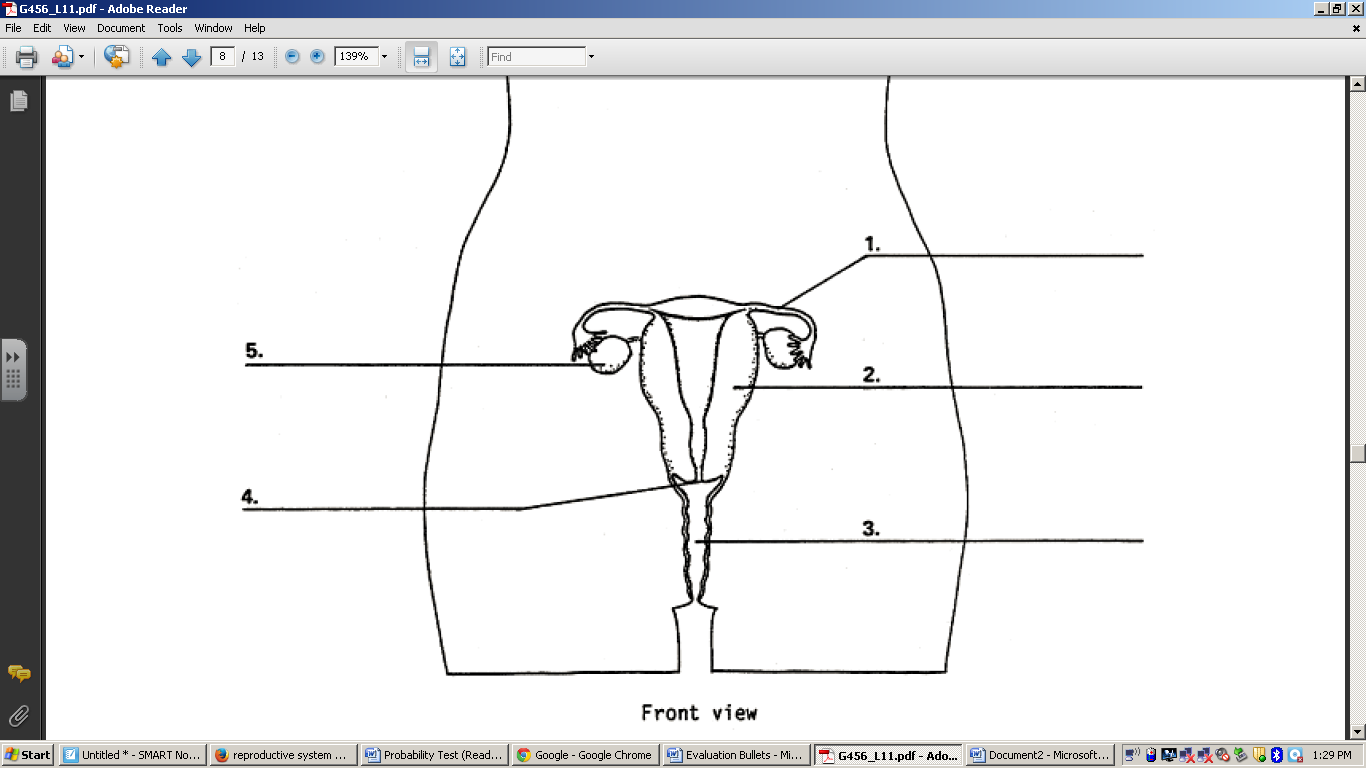 Label the female reproductive organs…Label the female reproductive organs…Label the female reproductive organs…Where does the egg travel after it leaves the ovary?Where does the egg travel after it leaves the ovary?Where is the egg cell fertilized?Where is the egg cell fertilized?What happens if an egg is not fertilized?What happens if an egg is not fertilized?What are the two main functions of the female reproductive system and where do they take place?What are the two main functions of the female reproductive system and where do they take place?MALE REPRODUCTIVE SYSTEMMALE REPRODUCTIVE SYSTEMMALE REPRODUCTIVE SYSTEMMALE REPRODUCTIVE SYSTEMThe organ that produces sperm is called the…What is inside this organ?What is produced by the coiled tubes?The organ that produces sperm is called the…What is inside this organ?What is produced by the coiled tubes?The organ that produces sperm is called the…What is inside this organ?What is produced by the coiled tubes?The testes release a hormone that is responsible for what? The testes release a hormone that is responsible for what? The testes release a hormone that is responsible for what? When do males start producing sperm?When do males start producing sperm?When do males start producing sperm?Sperm is a _(1)_ with a _(2)_ and a _(3)_.Sperm is a _(1)_ with a _(2)_ and a _(3)_.Sperm is a _(1)_ with a _(2)_ and a _(3)_.Describe the contents/job of the sperm’s head and tailDescribe the contents/job of the sperm’s head and tailDescribe the contents/job of the sperm’s head and tailHead: Tail:  What is semen and why is it important to sperm and overall reproduction. What is semen and why is it important to sperm and overall reproduction. What is semen and why is it important to sperm and overall reproduction. 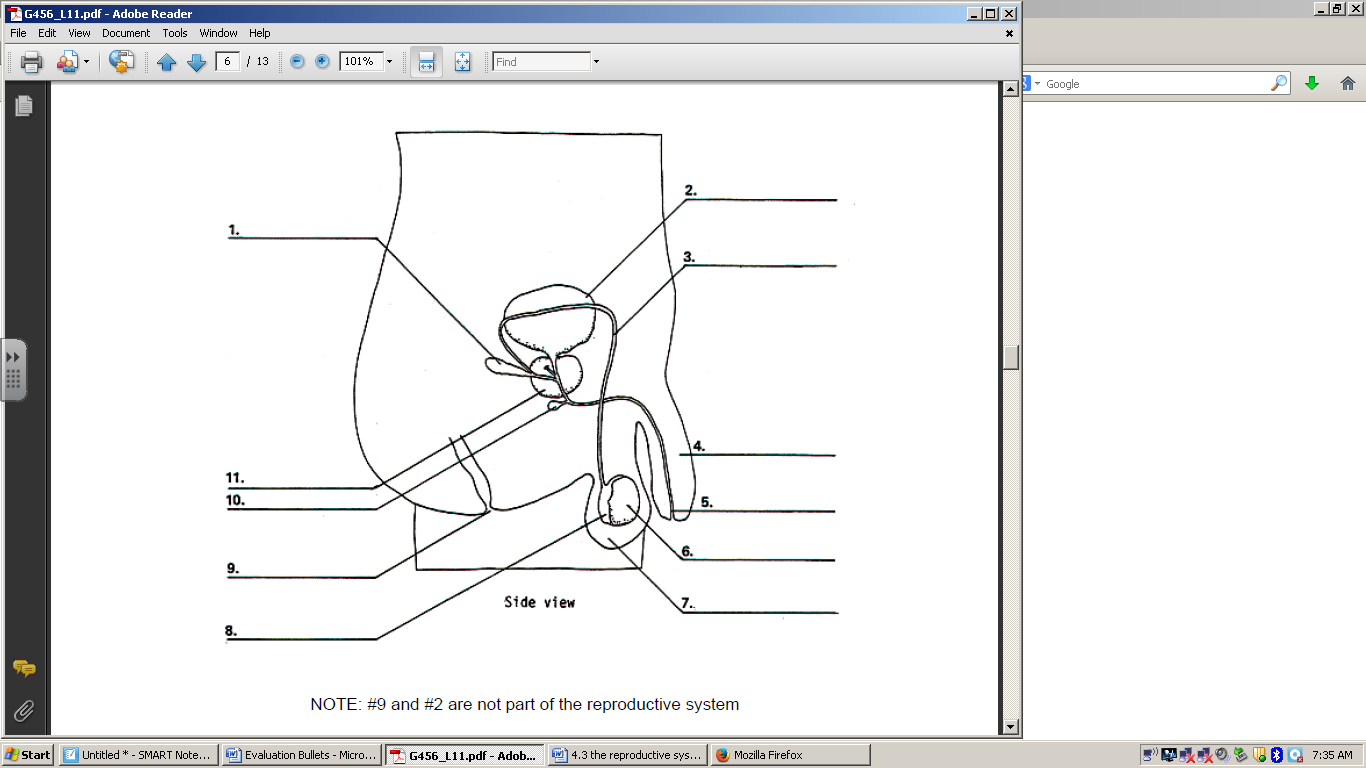 **We will label this together because it is not in your textbook****We will label this together because it is not in your textbook****We will label this together because it is not in your textbook****We will label this together because it is not in your textbook**FERTILIZATIONFERTILIZATIONFERTILIZATIONFERTILIZATIONWhat is fertilization?What is fertilization?What is fertilization?Where does fertilization occur?Where does fertilization occur?Where does fertilization occur?What is the ball of cells that grows from a fertilized egg?What is the ball of cells that grows from a fertilized egg?What is the ball of cells that grows from a fertilized egg?Where does the fertilized egg begin to divide?Where does the fertilized egg begin to divide?Where does the fertilized egg begin to divide?Where does the embryo implant?Where does the embryo implant?Where does the embryo implant?How does the egg progress to implantation?How does the egg progress to implantation?How does the egg progress to implantation?Describe the development of an embryo and fetus at two weeks, eight weeks, and twelve weeks. Describe the development of an embryo and fetus at two weeks, eight weeks, and twelve weeks. Describe the development of an embryo and fetus at two weeks, eight weeks, and twelve weeks. Two Weeks:Eight Weeks:Twelve Weeks: What happens during each of the three stages of birth?What happens during each of the three stages of birth?What happens during each of the three stages of birth?First Stage: Second Stage:Third Stage:How does the first stage of birth begin?How does the first stage of birth begin?How does the first stage of birth begin?How does the embryo change as pregnancy progress?How does the embryo change as pregnancy progress?How does the embryo change as pregnancy progress?Why are some twins identical and some are not?Why are some twins identical and some are not?Why are some twins identical and some are not?